Заключениена проект решения Рековичского сельского Совета народных депутатов 
«О бюджете муниципального образования «Рековичское сельское поселение» на 2019 год и на плановый период 2020 и 2021 годов»п. Дубровка							14.11.2018 года1. Общие положенияЗаключение Контрольно-счётной палаты Дубровского района на проект решения Рековичского сельского Совета народных депутатов «О бюджете муниципального образования «Рековичское  сельское поселение» на 2019 год и на плановый период 2020 и 2021 годов» подготовлено в соответствии с Бюджетным кодексом Российской Федерации, Положением «О Контрольно-счётной палате Дубровского района» и иными нормативными актами. Проект решения «О бюджете муниципального образования «Рековичское сельское поселение» на 2019 год и на плановый период 2020 и 2021 годов» внесен  Рековичской сельской администрацией на рассмотрение в Рековичский сельский Совет народных депутатов  в срок, установленный порядком составления, рассмотрения и утверждения бюджета и их внешней проверки.	2. Прогноз  социально-экономического развития муниципального образования на 2019  год и плановый период 2020 и 2021 годов. Базой для разработки прогноза социально-экономического развития на 2019 год и на плановый период 2020 и 2021 годов являются основные показатели социально-экономического развития района  за предыдущие годы, итоги за отчетный период 2018 года, сценарные условия развития экономики Российской Федерации на период до 2024 года.В прогнозе учтены приоритеты и задачи, определенные Указом Президента Российской Федерации от 7 мая 2018 года № 204 "О национальных целях и стратегических задачах развития Российской Федерации на период до 2024 года".Прогноз социально-экономического развития муниципального образования на 2019 год и на плановый период 2020 и 2021 годов разработан на вариативной основе в составе базового, консервативного и целевого вариантов. За основу взят базовый вариант прогноза, который предполагает реализацию мероприятий, направленных на обеспечение темпов экономического роста. Будет продолжена реализация денежно-кредитной политики, направленной на сдерживание инфляции, сохранено тарифное регулирование, которые будут способствовать дальнейшему повышению инвестиционной активности частного сектора. Положительная динамика доходов населения будет поддерживать внутренний спрос и рост оборота розничной торговли.Пояснительная записка к прогнозу сформирована по показателям базового варианта прогноза, который взят за основу при формировании бюджета на 2019 год на плановый период 2020-2021 годов.         Постоянное население Рековичского сельского поселения на 01.01.2018 года составляет 1121 человек, из них 674 человека трудоспособное население, 343 человека  пенсионеров, 104 человека до 18 лет.          Демографическая ситуация в Рековичском сельском поселении ухудшилась.  За 10 месяцев 2018 года число умерших составило 22 человека, рождаемость - 3 человека.Официальное число зарегистрированных безработных, состоящих на учете в ГУ «Центр занятости населения Дубровского района» на 01.10.2018 года составляет 4 человека.В поселение имеется филиал образовательного учреждения,  два фельдшерско-акушерских пункта, учреждение культуры и библиотека.3. Анализ соответствия проекта решения Бюджетному кодексу и иным нормативным правовым актамПроект бюджета на 2019 год и на плановый период 2020 – 2021 годов подготовлен в соответствии с требованиями Бюджетного кодекса Российской Федерации, Федерального закона от 06.10.1999 № 184-ФЗ «Об общих принципах организации законодательных (представительных) и исполнительных органов государственной власти субъектов Российской Федерации», Федерального закона от 06.10.2003 № 131-ФЗ «Об общих принципах организации местного самоуправления в Российской Федерации».Пунктом 1,2 проекта решения установлен перечень основных характеристик бюджета муниципального образования  на трехлетний период «общий объем доходов бюджета (в том числе налоговые и неналоговые доходы), общий объем расходов, дефицит (профицит) бюджета, верхний предел муниципального внутреннего долга». В пункте 3, 4, 5, 6 проекта решения с приложениями утверждены доходы на трехлетний период,  нормативы распределения доходов, перечень главных администраторов доходов бюджета, а также перечень главных администраторов источников финансирования дефицита бюджета.Пунктами 7, 8, 9, 10 проекта с приложениями утверждена ведомственная и целевая структура расходов бюджета, распределение бюджетных ассигнований по разделам, объем бюджетных ассигнований на исполнение публичных нормативных обязательств.Объемы и распределение  межбюджетных трансфертов устанавливаются в пунктах 11, 12 в соответствии с требованиями   Бюджетного кодекса РФ.Пунктом 13 проекта решения установлен объем Резервного фонда Рековичский сельской администрации. Планируемые объемы резервного фонда соответствует требованиям, установленным ст.81 и ст.81.1. Бюджетного кодекса РФ.Пункт 14 проекта решения устанавливает дополнительные основания для внесения изменений в сводную бюджетную роспись бюджета муниципального образования без внесения изменений в решение о бюджете, что соответствует ч.8 ст.217 Бюджетного кодекса РФ. Установлено, глава администрации не вправе принимать в 2019 году решения приводящие к увеличению штанной численности за исключением случаев о наделении дополнительными полномочиями (пункт 15).Пунктом 16 установлено, главные распорядители бюджетных средств обеспечивают контроль эффективного и целевого использования бюджетных средств. Источники внутреннего финансирования дефицита, указанные в пункте 17 проекта с приложением 9 соответствуют требованиям ст.95 Бюджетного кодекса РФ.Пунктом 18 проекта утвержден предельный объем муниципального  внутреннего долга на 2019 год и плановый период 2020 и 2021 годов, что соответствует Бюджетного кодекса РФ.Пунктом 19 решения о бюджете определено, главе Рековичской сельской администрации, предоставляются полномочия по списанию отдельных видов задолженности перед бюджетом муниципального образования в установленном порядке.В пункте 20 проекта определена форма и периодичность представления в Рековичский сельский Совет народных депутатов и Контрольно-счетную палату Дубровского района информации и отчетности об исполнении бюджета муниципального образования  в соответствии с положениями главы 26 Бюджетного кодекса РФ.На основании изложенного, Контрольно-счетная палата приходит к выводу, что проект решения муниципального образования «Рековичского сельского поселения» о бюджете на 2019 год и плановый период 2020 и 2021 годов в целом соответствует Бюджетному кодексу РФ и иным нормативным правовым актам.4. Доходы проекта бюджета муниципального образования «Рековичское сельское поселение»Доходы бюджета сформированы на трехлетний период с учетом основных направлений налоговой политики, прогноза социально-экономического развития села на трехлетний период, а также оценки поступлений доходов в бюджет в 2018 году.Прогнозирование собственных доходов бюджета осуществлено в соответствии с нормами, установленными статьей 
174.1 Бюджетного кодекса Российской Федерации, в условиях действующего на день внесения проекта решения о бюджете в Совет народных депутатов. Бюджет на трехлетний период прогнозируется бездефицитный,  объемом доходов и расходов в 2019 году планируется в сумме 1805,3 тыс. рублей, 2020 – 1603,3 тыс. рублей, 2021 – 1638,3 тыс. рублей. Доходы бюджета муниципального образования «Рековичское сельское поселение» 2019 года характеризуются повышением темпов роста к  оценке 2018 года на 3,4%,  к факту 2017 года понижением на 42,9 процента. Динамика показателей доходной части бюджета в 2017 -2021 годах представлена в таблицеСокращение безвозмездных поступлений обусловлено сложившейся практикой распределения объемов целевых межбюджетных трансфертов областного бюджета в ходе его исполнения.4.1 Налоговые и неналоговые доходы Налоговые и неналоговые доходы бюджета (далее - собственные) в 2018 году прогнозируются в объеме 736,0 тыс. рублей, темп роста к ожидаемому исполнению 2017 года составит 101,1%, к исполнению бюджета 2016 года – 109,1 процента. Структура собственных доходов бюджета муниципального образования «Рековичское сельское поселение» за 2016 - 2018 годы представлена в таблицеУдельный вес собственных доходов планируемого года в общем объеме составит 85,6%, что на 2,4 процентного пункта больше удельного веса оценки исполнении бюджета 2018 года (83,2%).В структуре собственных доходов бюджета на долю налоговых доходов приходится 51,5%, неналоговые доходы – 48,5%. Основную долю налоговых доходов бюджета  в 2019 году по-прежнему будут составлять доходы от  земельного налога 62,8% (500,0 тыс. рублей). Поступление налога на доходы физических лиц в  бюджет на 2019 год прогнозируется в сумме 148,0 тыс. рублей, что составляет 153,8% к оценке 2018 года, 140,7%  к уровню 2017 года.Расчет поступлений произведен на основании оценки 2017 года с учетом роста потребительских цен на 2018 год.Поступление в бюджет налога на совокупный доход в 2019 году прогнозируется в сумме 90,0,0 тыс. рублей, что на 27,7 тыс. рублей выше планового уровня 2017 года. К оценке 2018 года темп роста составит 125,0 процента. В структуре налоговых доходов на его долю приходится  11,3 процента.Поступление в бюджет налога на имущество физических лиц
в 2019 году прогнозируется в сумме 58,0 тыс. рублей, что на 
7,0 тыс. рублей ниже оценки уровня 2018 года,  темп роста к уровню 2017 года – 117,2 процента. В структуре налоговых доходов бюджета на его долю приходится 7,3 процента.Прогноз поступления земельного налога в 2019 году  взимается по ставкам, установленным в соответствии ст. 394 Налогового кодекса Российской Федерации и применяется к объектам налогообложения расположенным в границах поселений  в 2019 году – 500,0 тыс. рублей, 2020 – 452,0 тыс. рублей, 2021 – 452,0 тыс. рублей. Ожидаемая оценка 2018 года составит 467,2 тыс. рублей.	Неналоговые доходы прогнозируются на 2019 – 2021 годы в сумме 750,0 тыс. рублей на каждый финансовый год, это доходы от использования имущества.4.2. Безвозмездные поступления При планировании бюджета муниципального образования на 2019 год и плановый период 2020 и 2021 годов учтены объемы безвозмездных поступлений. Структура безвозмездных поступлений в бюджет муниципального образования на 2018 – 2020 годы представлена в таблице.тыс. рублейОбщий объем безвозмездных поступлений на 2019 год предусмотрен в сумме 259,3 тыс. рублей, к оценке бюджета 2018 года  - 88,3 процента, к утвержденным назначения 2017 года – 10,7 процента.Сокращение безвозмездных поступлений обусловлено сложившейся практикой распределения объемов целевых межбюджетных трансфертов в ходе его исполнения.В структуре безвозмездных поступлений наибольший удельный вес занимают межбюджетные трансферты – 44,3 процента,  дотации – 25,1 процента, субвенции – 30,6% общего объема безвозмездных поступлений. 5. Расходы проекта бюджета муниципального образования Объем расходов, определенный в проекте решения «О бюджете Рековичского сельского поселения на 2019 год и плановый период 2020 и 2021 годов» составляет:2019 год – 1805,3 тыс. рублей, 2020 год – 1603,3 тыс. рублей, 2021 год – 1638,3 тыс. рублей.По отношению к оценке расходов на 2018 год, расходы, определенные в проекте на 2019 год  больше на 3,4процента, на плановый период 2020 и 2021 годов меньше на 8,2% и на 6,2 процента соответственно.Основная причина – районный бюджет на 2019 год и плановый период, как и в прежние периоды, сформирован в условиях отсутствия распределения по поселениям значительного объема межбюджетных трансфертов из областного бюджета.Информация об объемах расходов бюджета  2017 - 2021 годов представлена в таблице.                                                                                                                        Тыс. рублейПо отношению к объему расходов  утвержденному на 2017 год, расходы, определенные в проекте решения на 2019 год больше на 22,4 процента. Проектом бюджета на 2019 год определено, что расходы будут осуществляться по  8 разделам бюджетной классификации расходов.Объем расходов по отраслям так называемого «социального блока»планируется в 2019  году 8,5% объема расходов бюджета (153,0  тыс. рублей). Расходы бюджета по разделу 01 «Общегосударственные вопросы» спроектированы на 2019 год – 1418,2 тыс. рублей, на 2020 год – 1324,1 тыс. рублей, на 2021 год – 1281,4 тыс. рублей. Анализ динамики расходов бюджета по данному разделу показывает, что расходы 2019 года выше оценки 2018 года на 7,4% и выше расходов  2017 года на 22,4 процента.Согласно статье 81 Бюджетного кодекса в расходной части местного бюджета предусматривается создание резервного фонда местных администраций, размер которого не превышает 3 процента общего объема расходов местного бюджета: 2019 год – 11,0 тыс. рублей, 2020 и 2021 годы по 10,0 тыс. рублей.    В разделе  02 «Национальная  оборона» запланированы расходы (за счет субвенции областного бюджета) на осуществление отдельных государственных полномочий по первичному воинскому учету на территориях, где отсутствуют военные комиссариаты  в сумме  79,3 тыс. рублей на каждый финансовый год.    В разделе 03 «Национальная безопасность и правоохранительная деятельность» расходы запланированы на обеспечение пожарной безопасности: 2019 год – 6,0 тыс. рублей, 2020 год – 3,0 тыс. рублей, 2021 год – 15,9 тыс. рублей.  В разделе 05 «Жилищно-коммунальное хозяйство», в подразделе 0503 «Благоустройство» предусмотрены расходы на содержание мероприятий по благоустройству: 2019 год – 148,8 тыс. рублей, 2020 год – 15,8 тыс. рублей, 2021 год – 84,7 тыс. рублей.  По разделу 07 «Образование»  средства запланированы в сумме по 3,0 тыс. рублей на каждый финансовый год на реализацию мероприятий по молодежной политике.   В 2019 году по разделу 08 «Культура, кинематография»  запланировано 15,0 тыс. рублей на мероприятия по охране, сохранению и популяризации культурного наследия.  В разделе 10 «Социальная политика» средства запланированы на пенсионное обеспечение 2019,2020 и 2021 года в сумме 130,0 тыс. рублей, 135,0 тыс. рублей, 130,0 тыс. рублей соответственно.Раздел  11 «Физическая культура и спорт» представлен одним подразделом 1102  «Массовый спорт». Расходы на проведение спортивных мероприятий по вовлечению населения в занятия физической культурой и массовым спортом, участие в соревнованиях различного уровня за счет собственных средств бюджета запланированы в сумме по 3,0 тыс. рублей на каждый финансовый год. 6. Экспертиза муниципальной программы В соответствии с Бюджетным кодексом Российской Федерации проект бюджета муниципального образования на 2019-2021 годы сформирован в программной структуре расходов на основе 1 муниципальной программы.Перечень муниципальных программ утвержден постановлением Рековичской сельской администрации от 07.11.2018  №33 и включает 1 муниципальную программу: «Реализация отдельных полномочий муниципального образования «Рековичское сельское поселение» на 2019-2021 годы».Разработка, реализация и оценка эффективности муниципальной программы муниципального образования «Рековичское сельское поселение», утверждена постановлением Рековичской сельской администрации от 07.11.2019 года №34.  В составе материалов, направленных для подготовки заключения на проект бюджета на 2018 год и плановый период 2019 и 2020 годов, представлен проект муниципальной программы, срок реализации которой 2019-2021 годы.Проект муниципальной программы «Реализация отдельных полномочий муниципального образования «Рековичское сельское поселение» на 2019-2021 годы»   содержит наименование, периоды реализации, наименования ответственных исполнителей,  цели и задачи муниципальной программы, объем бюджетных ассигнований, ожидаемые результаты реализации муниципальной программы.Распределение расходов бюджета муниципального образования по муниципальной  программе на 2019 - 2021 годы представлены в Приложении №7 к проекту бюджета.                                             На реализацию  муниципальной программы на 2019-2021 годы запланированы средства в объеме 4938,8 тыс. рублей, в том числе 2019 год – 1794,3 тыс. рублей, на 2020 год – 1555,2 тыс. рублей, 2021 год – 1589,3 тыс. рублей. Не программная часть бюджета на трехлетний период определена в сумме 108,1 тыс. рублей, в том числе 2019 год - 11,0 тыс. рублей, 2020 год – 48,1 тыс. рублей, 2021 год – 49,0 тыс. рублей. В нее вошли расходы утвержденные  в резервный фонд администрации и условно утвержденные расходы.Основная цель  муниципальной  программы - эффективное исполнение полномочий исполнительных органов власти.Достижение целей и решение задач муниципальной программы в соответствии с паспортом, характеризуется целевыми показателями (индикаторами). 7. Источники внутреннего финансирования дефицита бюджета   Проектом решения Рековичского сельского Совета народных депутатов «О бюджете муниципального образования «Рековичское сельское поселение» на 2019 год и на плановый период 2020 и 2021 годов»,  параметры бюджета на трехлетний период сбалансированы по доходам и расходам.  Анализ структуры источников внутреннего финансирования дефицита бюджета, утвержденного на 2018 год,  показывает, что основным источником финансирования дефицита бюджета является изменение остатков средств на счетах по учету средств бюджета.8. ВыводыПроект бюджета на 2019 год и на плановый период 2020 – 2021 годов подготовлен в соответствии с требованиями Бюджетного кодекса Российской Федерации, Федерального закона от 06.10.1999 № 184-ФЗ «Об общих принципах организации законодательных (представительных) и исполнительных органов государственной власти субъектов Российской Федерации», Федерального закона от 06.10.2003 № 131-ФЗ «Об общих принципах организации местного самоуправления в Российской Федерации».Проект решения муниципального образования «Рековичское сельское поселение» о бюджете на 2019 год и плановый период 2020 и 2021 годов в целом соответствует Бюджетному кодексу РФ и иным нормативным правовым актам.9. ПредложенияДанный проект рекомендован к рассмотрению на сессии Рековичского сельского Совета народных депутатов.И.о председателяКонтрольно-счетной палаты       Дубровского района                                                          Н.А. ДороденковаОдин экземпляр заключения получен       ______________________                						  	                    13.12.2018 года  Наименование показателя20172018 оценка201920192020202020212021Наименование показателятыс. рублейтыс. рублейтыс. рублей% к перд. годутыс. рублей% к перд. годутыс. рублей% к перд. годуДоходы всего3164,11746,01805,3103,41603,388,81638,3102,2Налоговые и неналоговые доходы:737,11452,21546,0106,51507,097,51520,0100,9налоговые доходы687,3701,4796,0113,5757,095,1770,0101,7неналоговые доходы49,8750,8750,099,9750,0100,0750,0100,0Безвозмездные поступления2427,0293,8259,388,396,337,1118,3122,8Расходы  всего3175,51746,51805,3103,41603,388,81638,3102,2Дефицит (-), профицит (+)-11,4-0,50,00,00,00,00,00,0Наименование показателя20172018 оценка201920192020202020212021Наименование показателятыс. рублейтыс. рублейтыс. рублей% к перд. годутыс. рублей% к перд. годутыс. рублей% к перд. годуДоходы всего3164,11746,01805,3103,41603,388,81638,3102,2Налоговые и неналоговые доходы, в том числе:737,11452,21546,0106,51507,097,51520,0100,9налоговые доходы, из них687,3701,4796,0113,5757,095,1770,0101,7НДФЛ105,296,2148,0155,0104,7165,0106,4Налог на совокупный доход62,372,090,0125,092,0102,295,0103,3Налог на имущество физических лиц49,565,058,089,258,0100,058,0100,0Земельный налог469,7467,2500,0107,0452,090,4452,0100,0Государственная пошлина0,71,00,00,00,00,00,00,0Неналоговые доходы49,8750,8750,099,9750,0100,0750,0100,0Доходы от использования имущества49,8750,8750,099,9750,0100,0750,0100,0Наименование2017Оценка 2018 201920202021Безвозмездные поступления ВСЕГО, в том числе:2427,0293,8259,396,3118,3дотации914,9208,065,017,039,0субвенции65,672,849,379,379,3межбюджетные трансферты1446,50,0115,00,00,0иные межбюджетные трансферты0,013,00,00,00,0НаименованиеРз2017 год2018 годоценкапроектпроектпроектНаименованиеРз2017 год2018 годоценка2019 год2020 год2021 год2017 год2018 годоценка2019 год2020 год2021 годОбщегосударственные вопросы011159,01319,91418,21324,11281,4Национальная оборона0259,372,879,379,379,3Национальная безопасность и правоохранительная деятельность030,00,06,03,015,9Жилищно-коммунальное хозяйство05313,0105,0148,815,884,7Образование070,00,03,03,03,0Культура, кинематография081542,564,115,00,00,0Социальная политика1097,7181,7130,0135,0130,0Физическая культура и спорт114,03,05,05,05,0Условно утвержденные расходы0,00,00,038,139,0Итого3175,41746,51805,31603,31638,3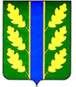 